Trail Mix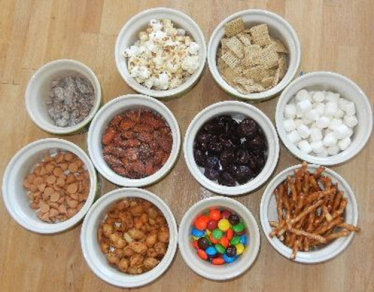 Math Strand: Number Sense and NumerationGrades: JK-SKThis mix teaches counting. There is no hard set recipe for this. Just assemble a lot of different ingredients. Make sure they are small... not too sticky... and go along with any dietary restrictions you might face.Ingredients•	Cereal Squares 		(10)			•	Fruit Loops		(7)•	pretzel sticks		(15)			•	raisins			(9)•	dried cranberries	(12)			•	Chocolate chips		(6)•	goldfish crackers	(21)Home Instructions1. 	Put each individual ingredient in a small bowl.2.	Next to the bowl you can write a number... this is how many of the item your child can take.3.	Give your child a baggie or cup to do their mixing.4.	Let him or her go down the line putting a specific number of each ingredient in his/her container.5.	Once child is done... shake or stir.... then eat.